ALLEGATO  1 (Invio entro sabato 20 ottobre 2018) 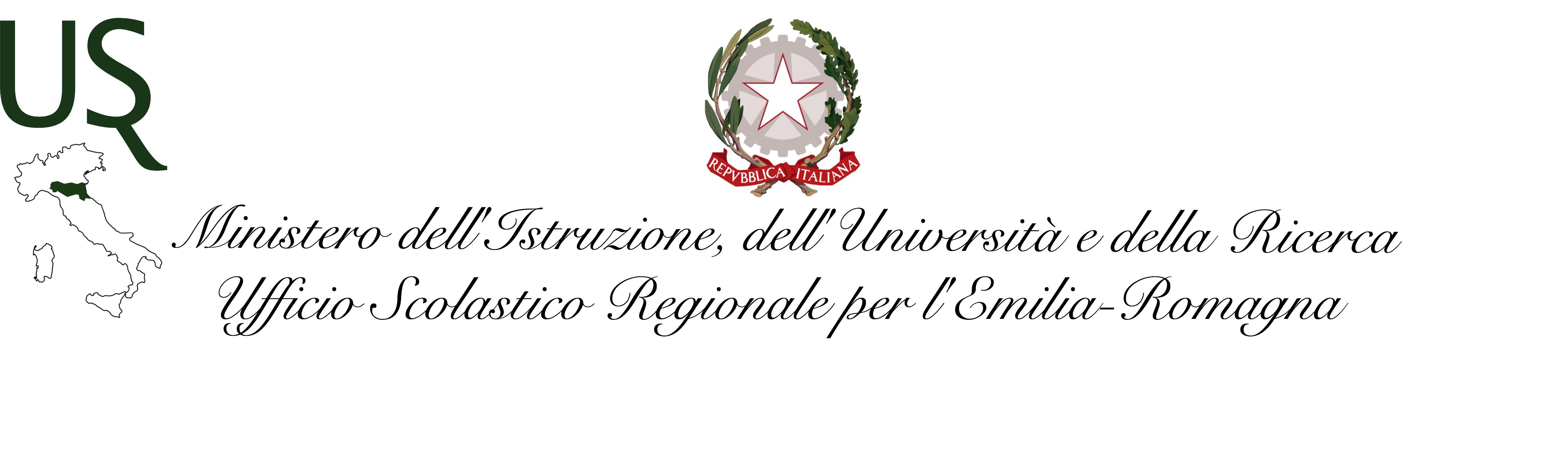 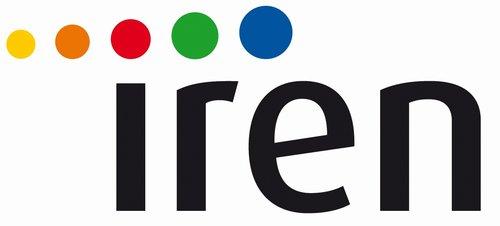            			          Al Gruppo Iren			          alternanza@gruppoiren.it		            e p.c.   All’Ufficio Scolastico Regionale 			           per l’Emilia-Romagna			           uff.IV@istruzioneer.gov.itMODULO DI MANIFESTAZIONE D’INTERESSE E PRESENTAZIONE PROPOSTA PROGETTUALE PER ATTIVITÀ DI ALTERNANZA SCUOLA-LAVORO RIVOLTA A GRUPPO-CLASSE TERZA CON IL GRUPPO IREN (Protocollo d’Intesa USR ER –IREN Piano Attuativo 2018-2019)1. DATI DELLA ISTITUZIONE SCOLASTICA INTERESSATA e CLASSE III OGGETTO DI CANDIDATURA 2. PROPOSTA PROGETTUALE PER ATTIVITA’ DI ALTERNANZA SCUOLA LAVORO RIVOLTA A GRUPPO –CLASSE TERZA CON IL GRUPPO IREN A.S. 2018/20193. ULTERIORI ELEMENTI INDICATORI DI VALUTAZIONE(indicare nei riquadri sottostanti gli ulteriori elementi indicatori di valutazione)Il sottoscritto Dirigente Scolastico dichiara che la presente manifestazione d’interesse è presentata in conformità a quanto previsto dal piano attuativo 2018-2019 del Protocollo d’intesa USR ER – GRUPPO IREN e si impegna, qualora l’Istituzione Scolastica fosse individuata quale soggetto attuatore delle attività con il Gruppo suindicato, a:individuare un referente unico per le relazioni di natura organizzativa con il Gruppo Iren; coinvolgere i Consigli di Classe e i tutor scolastici per lo svolgimento delle attività congiunte di programmazione, erogazione, realizzazione e valutazione dei contributi didattici; collaborare/co-progettare con il Gruppo Iren;aumentare, laddove possibile, la platea delle studentesse partecipanti al percorso di alternanza scuola lavoro con il Gruppo Iren;realizzare momenti di formazione congiunta di tutor scolastici, aziendali e docenti finalizzati alla condivisione di linguaggi, metodologie, ecc.; contribuire in termini professionali ed istituzionali alle eventuali attività di comunicazione dell'esperienza didattica svolta dal Gruppo Iren nell'ambito della convenzione; valutare le attività congiuntamente realizzate, anche a fini di riprogettazione in itinere, sulla base degli esiti delle verifiche svolte;adottare procedure di valutazione e certificazione delle competenze degli studentiLuogo e data Protocollo  Firma delDirigente Scolastico ___________________Denominazione Istituzione ScolasticaCodiceMeccanograficoIndirizzo ProvinciaTel/fax/e-mailIndirizzo/i  di studio  classe/i  III oggetto di candidatura(barrare la tipologia di Istituto e specificare indirizzo, eventuale articolazione, sezione della classe e numero studenti)□ Istituto Tecnico     Indirizzo __________________________   Classe III ______ Numero studenti ___________   di cui studentesse _____________□ Istituto Professionale Indirizzo __________________________   Classe III ______ Numero studenti ___________   di cui studentesse _____________□ Liceo  __________________________    Classe III ______ Numero studenti ___________   di cui studentesse _____________Cognome e Nome del Dirigente ScolasticoCognome e nome del Referente di progettoRecapito telefonico ed e-mail del ReferenteEventuali noteAmbito Tematico / problematica-esigenza di IREN (selezionare, inserendo eventuali specifiche )□ CICLO INTEGRATO RIFIUTI/ECONOMIA CIRCOLARE□ COMUNICAZIONE SUI TEMI DELLA SOSTENIBILITA’□ CICLO IDRICO INTEGRATO□ RISPARMIO ENERGETICO □ IMPATTI AMBIENTALI E SOCIALI DELL’IMPRESA SUL TERRITORIOTitolo del Progetto Coerenza del percorso di alternanza rivolto al gruppo - classe terza con il profilo in uscita degli studenti OBIETTIVI E FINALITA’ , ATTIVITA’, RISULTATI E IMPATTOTEMPISTICA DI REALIZZAZIONE PROPOSTARISULTATI ATTESI DALL’ESPERIENZA DI ALTERNANZA SCUOLA LAVORO3.1	Modalità di realizzazione delle attività di alternanza scuola lavoro (compilare sinteticamente i punti di seguito elencati) 1.1 Realizzazione delle attività di alternanza da parte dell’intero Consiglio di classe (specificare le modalità operative attuate ad oggi)         1.2 Progettazione per competenze (specificare dettagli operativi)3.2         Presenza di Comitato Tecnico Scientifico/Comitato Scientifico all’interno dell’Istituto(Indicarne sinteticamente la composizione ed il ruolo nella programmazione delle attività di alternanza scuola lavoro)3.3     Progetti già realizzati dall’Istituto o in corso di realizzazione in tema di sostenibilità, ambiente        e/o approfondimento di tali tematiche nel curricolo scolastico            (Descrivere sinteticamente i principali progetti attuati, con particolare riferimento alle ultime 3 annualità scolastiche ed i loro esiti. Specificare le attività oggetto di collaborazione e le eventuali aziende coinvolte, nonché il numero di studenti partecipanti)3.4    Esperienze pregresse di collaborazione dell’Istituzione Scolastica con cluster di aziende innovative impegnate nei processi di internazionalizzazione e con il Gruppo Iren(Descrivere sinteticamente le principali collaborazioni maturate, con particolare riferimento alle ultime 3 annualità scolastiche ed i loro esiti. Specificare le attività oggetto di collaborazione e le aziende più rappresentative)